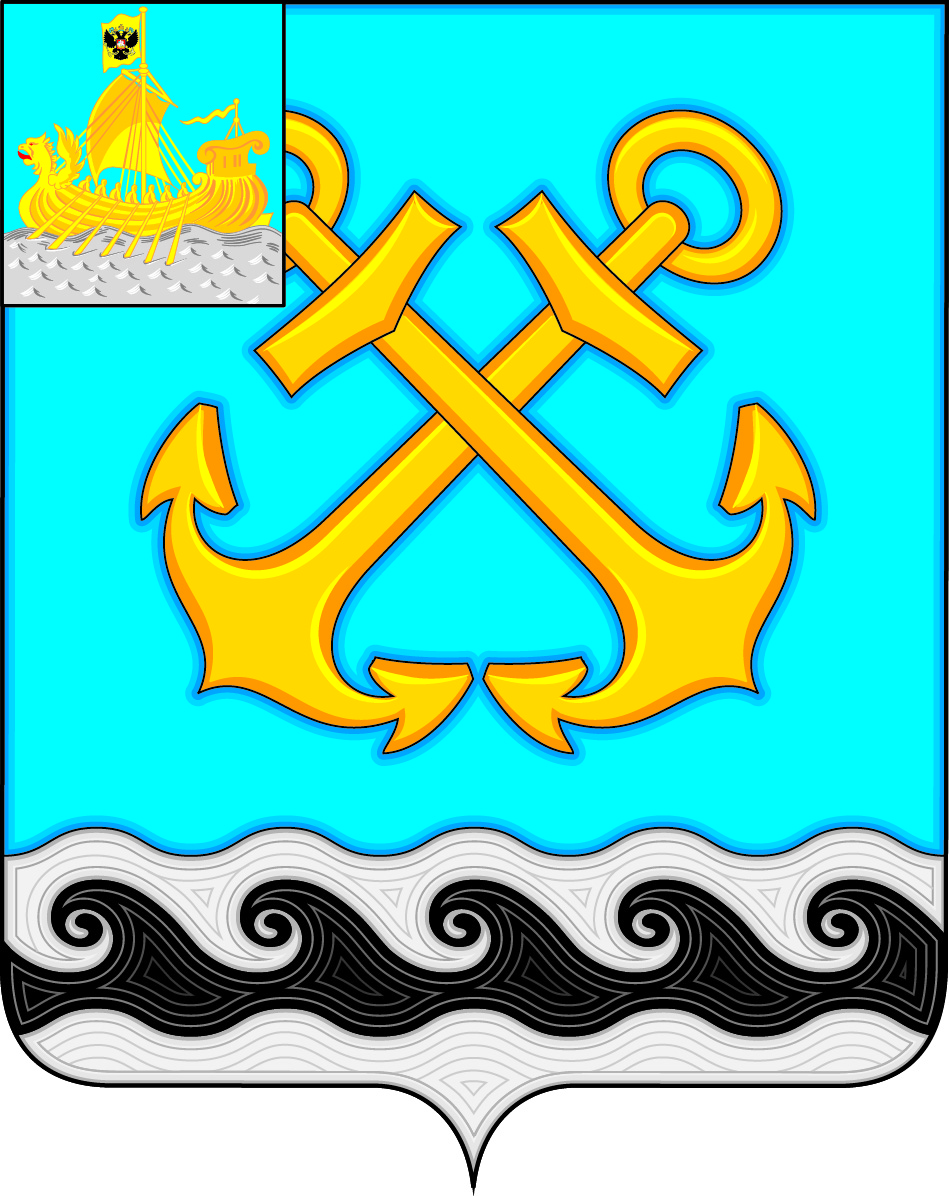  АДМИНИСТРАЦИЯ ЧЕРНОПЕНСКОГО СЕЛЬСКОГО ПОСЕЛЕНИЯ              КОСТРОМСКОГО МУНИЦИПАЛЬНОГО РАЙОНА                    КОСТРОМСКОЙ ОБЛАСТИ                     П О С Т А Н О В Л Е Н И Е28 декабря 2017 года     №   100					        п. Сухоногово В целях обеспечения санитарного содержания и благоустройства Чернопенского сельского поселения Костромского муниципального района,  в соответствии со статьей 14 Федерального закона от 06.10.2003 № 131-ФЗ «Об общих принципах организации местного самоуправления в Российской Федерации», Федерального закона от  24.06.1998 № 89-ФЗ «Об отходах производства и потребления», во исполнение постановления Правительства Российской Федерации от 03.09.2010 № 681 «Об утверждении Правил обращения с отходами производства и потребления в части осветительных устройств, электрических ламп, ненадлежащие сбор, накопление, использование, обезвреживание, транспортирование и размещение, которых может повлечь причинение вреда жизни, здоровью граждан, вреда животным, растениям и окружающей среде»,  администрация ПОСТАНОВЛЯЕТ:        1. Утвердить прилагаемый Порядок организации сбора и размещения отработанных  ртутьсодержащих ламп на территории Чернопенского сельского поселения Костромского муниципального района Костромской области (Приложение 1).        2. Настоящее постановление вступает в силу со дня его подписания, подлежит опубликованию в информационном бюллетене «Чернопенский вестник», на сайте администрации.ГлаваЧернопенского сельского поселения                                                                     Е.Н. ЗубоваПОРЯДОКорганизации сбора и размещения отработанных ртутьсодержащих ламп на территории    Чернопенского сельского поселения Костромского муниципального района Костромской области1. Общие положения 1.1. Порядок организации сбора отработанных ртутьсодержащих ламп на территории Чернопенского сельского поселения Костромского муниципального района Костромской области (далее - Порядок) разработан в соответствии с требованиями Федерального закона от 06.10.2003  № 131-Ф3 «Об общих принципах организации местного самоуправления в Российской Федерации», постановлением Правительства Российской Федерации от 03.09.2010 № 681 «Об утверждении Правил обращения с отходами производства и потребления в части осветительных устройств, электрических ламп, ненадлежащий сбор, накопление, использование, обеззараживание, транспортирование и размещение которых может повлечь причинение вреда жизни, здоровью граждан, вреда животным, растениям и окружающей среде». Настоящий Порядок устанавливает порядок обращения с отходами производства и потребления в части осветительных устройств, электрических ламп, ненадлежащие сбор, накопление, использование, обезвреживание, транспортирование и размещение которых может повлечь причинение вреда жизни, здоровью граждан, вреда животным, растениям и окружающей среде.1.2. Требования Порядка обязательны для юридических лиц независимо от организационно-правовой формы и индивидуальных предпринимателей, в том числе осуществляющих управление многоквартирными домами.1.3. Сбор, накопление, хранение и транспортирование ртутьсодержащих ламп индивидуальными предпринимателями и юридическими лицами осуществляется на основании требований действующего законодательства.  2. Организация сбора отработанных ртутьсодержащих ламп2.1.Сбору в соответствии с Порядком подлежат осветительные устройства и электрические лампы с ртутным заполнением и содержанием ртути не менее 0,01 процента, выведенные из эксплуатации и подлежащие утилизации.2.2. Потребители ртутьсодержащих ламп, кроме физических лиц осуществляют накопление отработанных ртутьсодержащих ламп.2.3.  Сбор и размещение у потребителей ртутьсодержащих ламп, являющихся собственниками, нанимателями, пользователями помещений в многоквартирных домах, отработанных ртутьсодержащих ламп обеспечивают лица, осуществляющие управление многоквартирными домами на основании заключенного с собственниками помещений многоквартирных домов договора управления или договора оказания услуг и (или) выполнения работ по содержанию и ремонту общего имущества в таких домах, в местах, являющихся общим имуществом собственников многоквартирных домов и содержащихся в соответствии с требованиями к содержанию общего имущества, предусмотренными Правилами содержания общего имущества в многоквартирном доме, утвержденными постановлением Правительства Российской Федерации от 13 августа 2006 г. N 491.2.4. Расходы, связанные с транспортировкой, размещением и утилизацией ртутьсодержащих отходов, несет их собственник либо  лицо, на которое возложена обязанность по сдаче отходов в соответствии с договором или иными документами.2.5. Управляющие компании, товарищества собственников жилья, представители от собственников многоквартирного дома, при непосредственном управлении, заключают договор со специализированной организацией-перевозчиком в соответствии с действующим законодательством и производят оплату за транспортировку и утилизацию ртутьсодержащих ламп.2.6. Накопление отработанных ртутьсодержащих ламп в местах, являющихся общим имуществом собственников помещений многоквартирного дома, не допускается. Накопление должно производиться в соответствии с требованиями «Гост 12.3.031-83. Система стандартов безопасности труда. Работы с ртутью. Требования безопасности».2.7. Для временного хранения в организации выделяется помещение, не имеющее доступ к посторонним лицам. В помещении устанавливаются стеллажи для временного хранения ламп. Количество стеллажей определяется исходя из фактического числа образующихся ртутьсодержащих отходов в течение года. Помещение должно быть защищено от химически агрессивных веществ, атмосферных осадков, поверхностных и грунтовых вод.2.8. Не допускается совместное хранение поврежденных и неповрежденных ртутьсодержащих ламп.  Хранение поврежденных ртутьсодержащих ламп осуществляется в специальной таре.2.9. Юридические лица и индивидуальные предприниматели назначают в установленном порядке ответственных лиц за обращение с указанными отходами, разрабатывают инструкции по организации накопления отработанных ртутьсодержащих отходов применительно к конкретным условиям.2.10. Не допускается самостоятельное обезвреживание, использование, транспортирование и размещение отработанных ртутьсодержащих ламп потребителями. 3. Информирование населения3.1. Информирование о порядке сбора отработанных ртутьсодержащих ламп осуществляется администрацией Чернопенского сельского поселения.  3.2. Информация о порядке сбора отработанных ртутьсодержащих ламп размещается в средствах массовой информации, в местах реализации ртутьсодержащих ламп.3.3. Размещению подлежит следующая информация:а) порядок организации сбора отработанных ртутьсодержащих ламп;б) места и условия приема отработанных ртутьсодержащих ламп. 4. Ответственность за несоблюдение требованийв области обращения с отходами4.1. За несоблюдение требований в области обращения с отходами на территории физические, юридические лица и индивидуальные предприниматели несут ответственность в соответствии с действующим законодательством.4.2. Лица, виновные в нарушении Порядка, привлекаются к ответственности в соответствии с действующим законодательством.Об утверждении порядка организации сбора и размещения отработанных ртутьсодержащих ламп на территории Чернопенского сельского поселения Костромского муниципального района Костромской области  Приложение № 1к постановлению администрации Чернопенского сельского поселения  от  28.12.2017 г.  № 100   